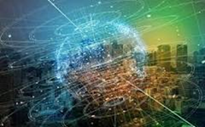 Las TIC son herramientas que fortalecen la enseñanza y el aprendizaje, así como aumentan las oportunidades para acceder al conocimiento, desarrollar habilidades colaborativas e inculcar valores positivos a los estudiantes. Sin duda, las Tecnologías de la Información y Comunicación han venido para quedarse.La educación digital supone el uso innovador de la tecnología en el proceso de enseñanza-aprendizaje para, entre otros objetivos, generar experiencias de aprendizaje más motivadoras, ricas y personalizadas, y adaptadas a las exigencias de este siglo.La educación digital es clave para transformar la educación y mejorar el aprendizaje del futuro.La transformación digital trae Ventajas Acceso a materiales didácticos alternativosSe carga con menos pesoAprendizaje autónomoEnseñanza personalizadaSe fomenta el trabajo en equipoAmeniza las clasesSe mejora la comunicación “La adaptación de la educación en la era digital no es una opción, es una necesidad”